Scoreboard Instructions – Bill Copeland Arena 2018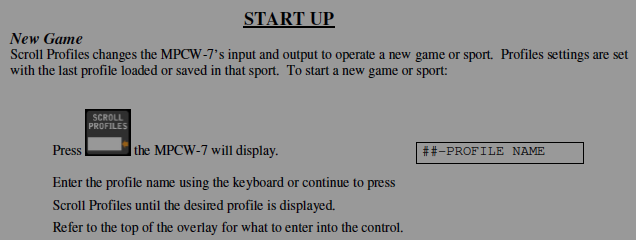 Keep Pressing			     to choose one of the options:

“1- HOCKEY” – for Hockey. [“96-Hockey” will NOT work with this controller]“2-LACROSSE” (with 30 second shot clock) [“92-Lacrosse” will NOT work with this controller]“3-RINGETTE” (with 30 second shot clock)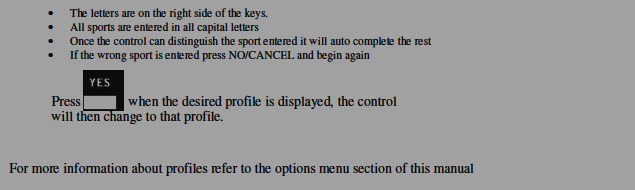 